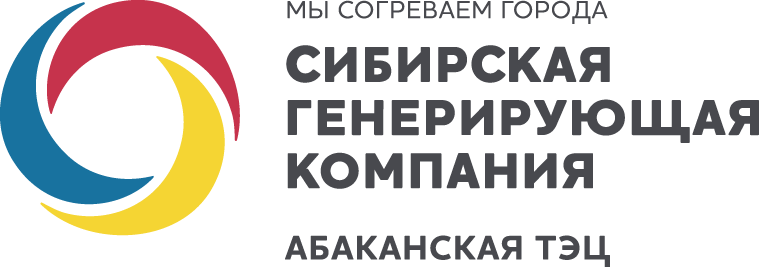 ООО «Сибирская генерирующая компания»АО «Енисейская ТГК (ТГК-13)» филиал «Абаканская ТЭЦ»Россия, 655017,Республика Хакасия, г.Абакан, ул. Промышленная ,25; тел/факс: :+7 (3902) 31-30-31;
e-mail: actk@sibgenco.ru.УведомлениеСибирская генерирующая компания уведомляет собственников помещений многоквартирных домов по адресам: - пр-т. Дружбы Народов, д.1, 4- ул. Крылова, д.35А, 37, 39, 41, 88- ул. Некрасова, д.23А, 24, 25, 26А, 27- ул. Пушкина, д.32, 38, 46, 50, 52, 54, 56А, 58, 80, 91, 97, 117, 137, 155- ул. Торговая, д.4 Б- ул. Торосова, д.21- ул. Чертыгашева, д.65А/2, 83А, 102, 104А, 106, 108, 135- ул. Богдана Хмельницкого, д.156- ул. Вавилова, д.5- ул. Вокзальная, д.6, 10, 28- ул. Вяткина д.6, 16, 23, 27, 43, 47, 49- ул. Запорожская, д.3- ул. Карла Маркса, д.2, 4, 53- ул. Катанова, д.11- ул. Ленина, д.61, 63, 64, 70, 72, 78, 80- ул. Ленинского Комсомола, д.11- ул. Павших Коммунаров, д.90- ул. Советская, д.37, 44- ул. Тараса Шевченко, д.58, 60, 64, 72- ул. Хакасская, д. 75, 75А, 78- ул. Чехова, д.76- ул. Чкалова, д.13А, 15, 17, 19, 21- ул. Щетинкина, д.5, 11, 20, 44, 46, 59, 61, 76, 78, 80о наличии задолженности Общества с ограниченной ответственностью "Муниципальная УЖК" (ООО "Муниципальная УЖК" ИНН 1901136908) перед теплоснабжающей организацией по состоянию на 01 мая 2020 года в размере 97 259 870,12 рублей, более чем за 10 расчетных периодов (расчетных месяцев).В связи с этим у поставщика тепловой энергии возникает право на односторонний отказ от договора теплоснабжения и поставки горячей воды с ООО " Муниципальная УЖК" в части снабжения тепловой энергией и горячей водой в целях предоставления коммунальной услуги в жилых и нежилых помещениях многоквартирных домов на основании положений пп. «а» 
п. 30 Постановления Правительства РФ от 14.02.2012 N 124 "О правилах, обязательных при заключении договоров снабжения коммунальными ресурсами". Собственникам помещений по указанным адресам услуги по теплоснабжению и горячему водоснабжению, а также начисление суммы к оплате за поставленные ресурсы и предъявление квитанций с 01 июля 2020 будет осуществлять Сибирская генерирующая компания в лице Абаканской ТЭЦ, филиала АО «Енисейская ТГК (ТГК-13)». Оплачивать потребленный ресурс необходимо будет по реквизитам, указанным в этих квитанциях.Дополнительно уведомляем о возможности выбора иной управляющей организации для управления МКД или заключения прямых договоров теплоснабжения и поставки горячей воды с АО «Енисейская ТГК (ТГК-13)», филиалом Абаканской ТЭЦ. Данные показаний индивидуальных приборов учета горячей воды начиная с 01 июля 2020 года необходимо передавать в срок с 15 по 25 число расчетного месяца по телефонам +7 (3902) 31-30-45, +7(3902) 31-30-31, доб. 2.  в режиме пятидневной рабочей недели, либо на электронный адрес: gvs@sibgenco.ruПо вопросам оплаты и начисления обращаться в Центр обслуживания клиентов Сибирской генерирующей компании по адресу: г. Абакан, ул. Кирова, 107 или на единый телефонный номер +7(3902) 31-30-31 (доб. 2), +79235811347, + 79235811689, +79235811942, +79235928520, +79233925691, +79235826940, +79233928166, +79235954996.Сибирская генерирующая компания